Группа А-19  Черданцева Т.И. Физика Задание для обучающихся с применением дистанционных образовательных технологий и электронного обученияДата: 08.04.2020г.   Занятие №119-120.Группа А-19Учебная дисциплина:  ФизикаТема занятия: Механические колебания. Упругие волныФорма:  комбинированный урокСодержание занятия: Повторение. Повторить содержание предыдущих вопросов: определение механических колебаний, виды механических колебаний, физическая природа колебаний, виды колебаний. Задание для обучающихся: выпишите определение колебаний, воспользовавшись слайдом.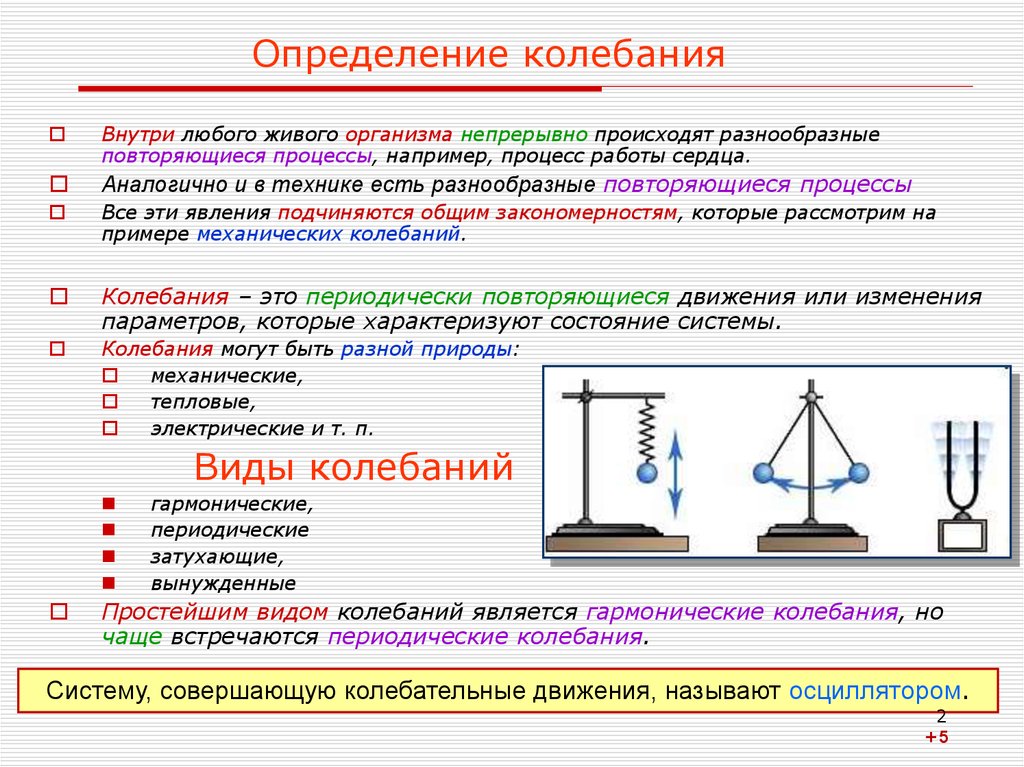 Задание: Проведите классификацию колебаний (например: свободные и вынуждены). Приведите примеры разных видов колебаний.Примеры вынужденных колебаний: тряска автомобиля, движущегося по неровной дороге; вибрации кормовой части судна, связанные с работой гребневого винта; движение качелей, которые периодически подкачивают; дополните 2-3 своих примераПриведите примеры свободных  колебаний:2.Изучение нового материалаБез знания законов колебаний нельзя было бы создать, телевидение, радио и многие современные устройства и машины. Неучтенные колебания могут привести к разрушению сложных технических сооружений и вызвать серьезные заболевания человека. Все это делает необходимым их всестороннее изучение.Основным признаком колебательного движения является его периодичность. Колеблющееся тело за одно колебание дважды проходит положение равновесия. Колебания характеризуются такими величинами как период, частота, амплитуда и фаза колебаний. Задание: выпишите характеристики колебаний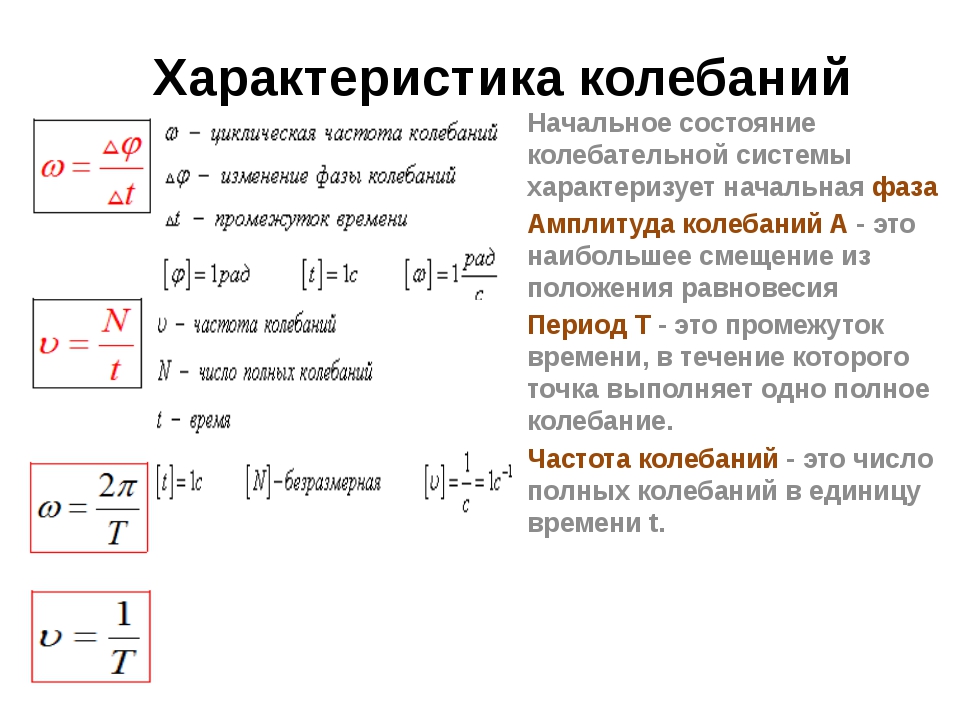 Резонанс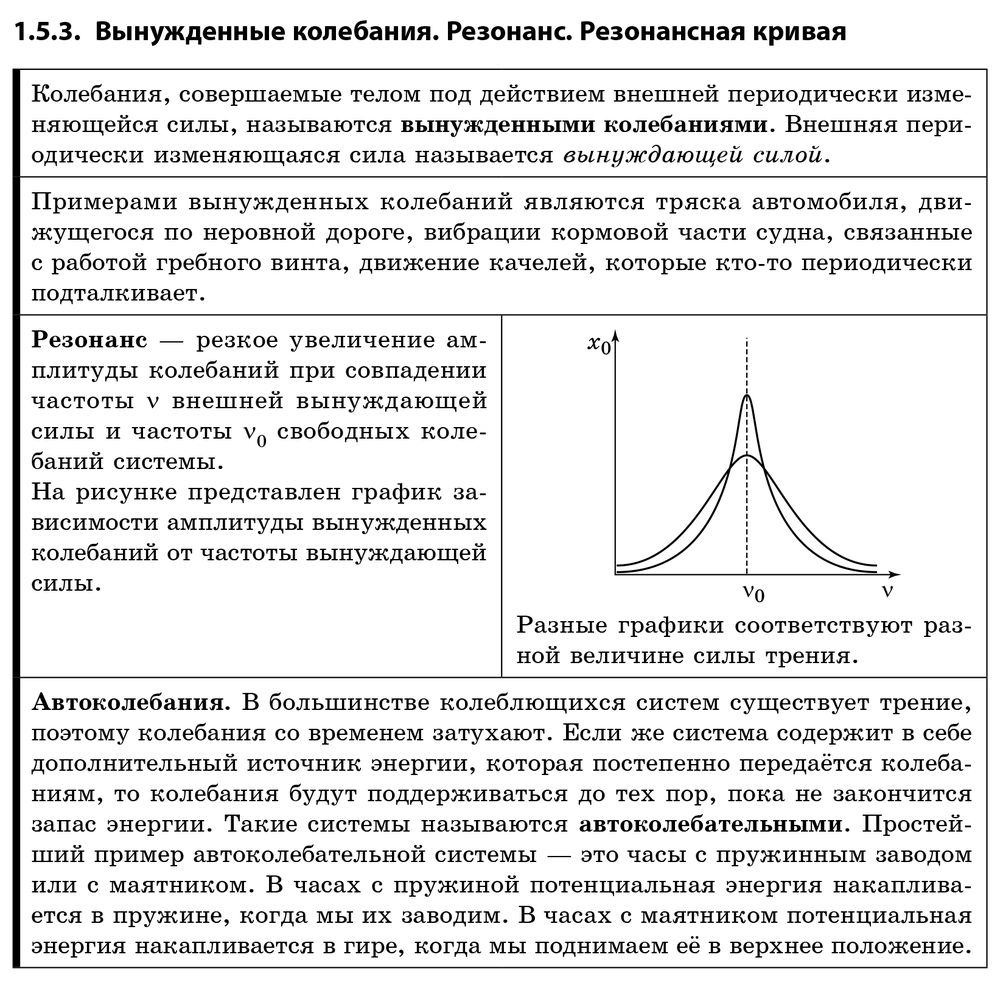 АвтоколебанияЗадание: выпишите определение автоколебаний; примеры автоколебательных механических систем. 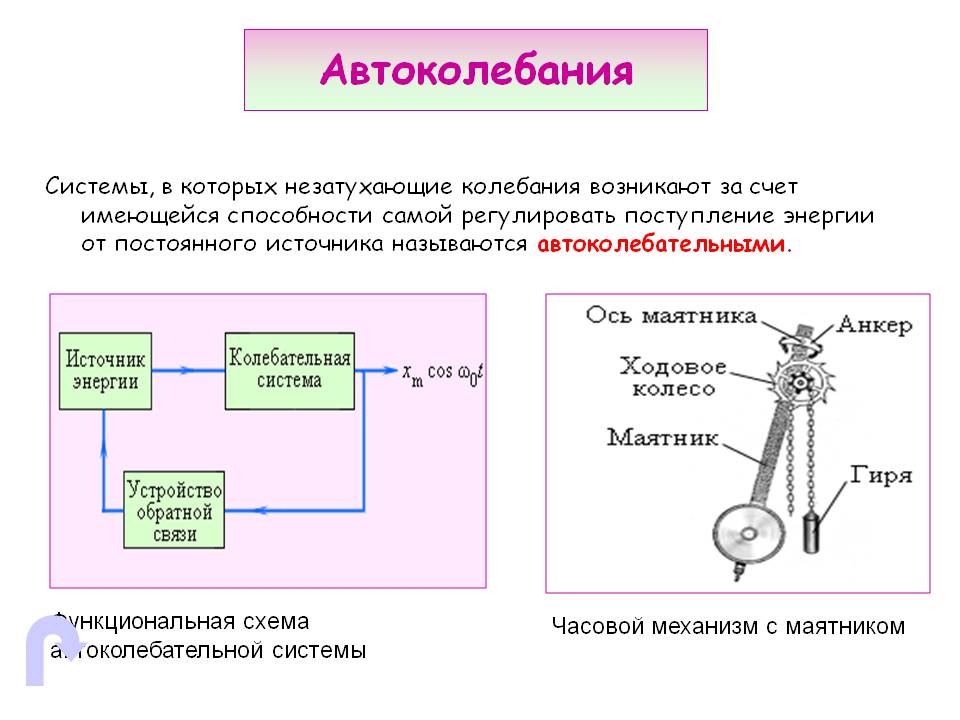 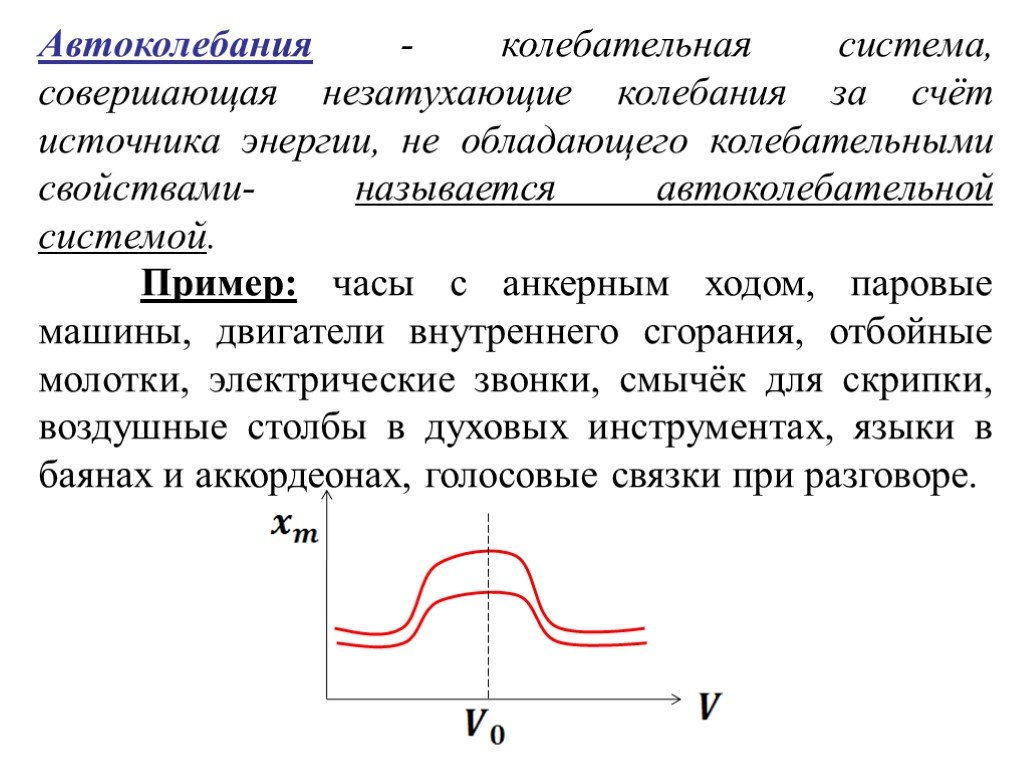 Задание: Колебания распространяются в виде волны. Рассмотрим механические волны. Выписать определение упругих или механических волн, виды волн.Механические волныУпругими или механическими волнами называются механические возмущения (деформации), распространяющиеся в упругой среде.Упругие продольные и поперечные волныЗадание: Выпишите в каких средах могут распространяться продольные и поперечные волны?Поперечные упругие волны возникают только в твердых телах, в которых возможны упругие деформации сдвига. Продольные волны могут распространяться в жидкостях или газах, где возможны объемные деформации среды, или в твердых телах, где возникают деформации удлинения или сжатия. Исключение составляют поперечные поверхностные волны. Простые продольные колебания – это процесс распространения в пространстве областей сжатий и растяжений среды. Сжатия и растяжения среды образуются при колебаниях ее точек (частиц) около своих положений равновесия.Задание: запишите характеристики волн, воспользовавшись слайдами.Задание: Какими свойствами обладают волны любой природы? Способны отражаться от препятствий, интерферировать, отклоняться от прямолинейного распространения и огибать препятствия. Выпишите определение интерференции волн, условие устойчивой интерференционной картиныИнтерференция волнИнтерференцией волн называется явление наложение двух и более волн, при котором в зависимости от соотношения между фазами этих волн происходит устойчивое во времени их взаимное усиление в одних точках пространства и ослабление в других.В пространстве всегда найдутся такие точки, в которых разность фаз складываемых колебаний равна величине 2k, где k – целое число, т.е. волны (от разных источников) приходят в такие точки в фазе. В них будет наблюдаться устойчивое, неизменно продолжающееся все время усиление колебаний частиц. Найдутся в пространстве, где распространяется несколько волн, и такие точки, где разность фаз будет равна (2k+1), т.е. волны приходят в эти точки в противофазе. В таких точках пространства будет наблюдаться устойчивое ослабление колебаний частиц.Устойчивая интерференционная картина возникает только при наложении таких волн, которые имеют одинаковую частоту, постоянную во времени разность фаз в каждой точке пространства. Это можно записать в таком виде: 1). ν1 = ν2        2). Δφ = constВолны, удовлетворяющие этим условиям и источники, создающие такие волны, называются когерентными. Плоские синусоидальные волны, частоты которых одинаковы, когерентны всегда.Задание: Выпишите определение дифракции волн, условие наблюдения дифракции волн.Дифракция волнОтклонение от прямолинейного распространения волн, или огибание волнами препятствий — называется дифракцией.Дифракция присуща любому волновому процессу, так же как и интерференция. При дифракции происходит искривление волновых поверхностей у краев препятствий.Дифракция волн проявляется особенно отчетливо в случаях, когда размеры препятствий меньше длины волны или сравнимы с ней.3. Закрепление. Задание: Выполните тестВ какой среде не могут распространяться механические волны?Выберите один из 4 вариантов ответа:1) В газах              2) В твёрдых телах               3) В жидкостях                 4) В вакуумеКакие волны нельзя отнести к механическим волнам?Выберите один из 4 вариантов ответа:1) Упругие волны                                                  2) Электромагнитные волны3) Волны на поверхности воды                            4) Звуковые волныВыберите верное (-ые) утверждение (-я).А: в бегущей волне происходит перенос энергииБ: В бегущей волне происходит перенос веществаВыберите один из 4 вариантов ответа:1) Только А                         2) Ни А, ни Б                   3) И А , и Б                  4) Только БПоперечной называют такую волну, в которой частицыВыберите один из 4 вариантов ответа:1) Движутся по кругу в плоскости, перпендикулярной направлению распространению волны2) Колеблются в направлении, перпендикулярном направлению распространения волны3) Колеблются в направлении распространения волны4) Движутся  по кругу в плоскости, параллельной направлению распространению волныВ каких направлениях движутся частицы среды при распространении продольных механических волн?Выберите один из 4 вариантов ответа:1) В направлении противоположном направлению распространения волны2) В направлениях, перпендикулярных направлению распространения волны3) По направлению распространения волны4) По направлению и противоположно направлению распространения волныВ каких направлениях совершаются колебания в поперечной волне?Выберите один из 4 вариантов ответа:1) Во всех направлениях2) И по направлению распространения волны, и перпендикулярно распространению волны3) Перпендикулярно направлению распространения волны4) Вдоль направления распространения волныКакие волны являются волнами сдвига?Выберите один из 4 вариантов ответа:1) Продольные                                                           2) Электромагнитные3) Поперечные                                                           4) Все выше перечисленные волныКакие волны являются волнами сжатия и разрежения?Выберите один из 4 вариантов ответа:1) Электромагнитные                                                  2) Поперечные3) Все выше перечисленные волны                           4) ПродольныеВ какой среде могут распространяться упругие поперечные волны?Выберите один из 4 вариантов ответа:1) В вакууме                         2) В твёрдых телах                     3) В газах                        4) В жидкостяхВ какой среде могут распространяться упругие продольные волны?Выберите один из 4 вариантов ответа:1) Только в твердых телах                                                2) В твердых телах, жидкостях и газах3) Только в жидкостях                                                      4) Только в газахФорма отчета. Сделать фотоотчёт ответов или оформитеWord документ на вопросы теста Сделать фотоотчёт  конспекта или оформитеWord документСрок выполнения задания 08.04.2020.Получатель отчета. Черданцева Тамара Исаевна: электронная почта tich59@mail.ru; WhatsApp +79126641840Срок выполнения задания:09.04.2020